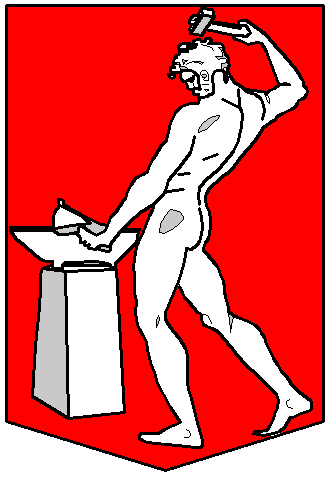 95033 Viale dei Fiori, 200  - Tel. Vicepresidenza 095 6136684 - Segreteria 095 6136681 - Fax 095 5872302  Codice Meccanografico  CTRI01601P - http://www.isfrancescoredi.gov.it  - e-mail: ipsia@francescoredi.ct.itELEZIONI DEI RAPPRESENTANTI DEGLI ALUNNI AI CONSIGLI DI CLASSEESITO DELLE VOTAZIONI                                                             Biancavilla, 29/10/2018                                                                                                                                        f.to       La Commissione ElettoraleClasseIscrittiVotantiAssentiS. ValideS. NulleS. BiancheHanno riportato voti:Hanno riportato voti:Alunni eletti1^ A3016141600D’Orto Antonio7D’ORTO AntonioCALVAGNA Alfio1^ A3016141600Calvagna Alfio5D’ORTO AntonioCALVAGNA Alfio1^ A3016141600Scalisi Salvatore4D’ORTO AntonioCALVAGNA Alfio2^ A1156500Torrisi Salvatore4TORRISI SalvatoreSPARTA’ Mattia2^ A1156500Spartà Mattia1TORRISI SalvatoreSPARTA’ Mattia3^ A131121100Ciadamidaro Giuseppe5CIADAMIDARO GiuseppeALI’ Antonino3^ A131121100Alì Antonino4CIADAMIDARO GiuseppeALI’ Antonino3^ A131121100Di Stefano Gabriele2CIADAMIDARO GiuseppeALI’ Antonino4^ A151051000Spinella Paolo Giuseppe7SPINELLA Paolo GiuseppeGIUFFRIDA Salvatore4^ A151051000Giuffrida Salvatore3SPINELLA Paolo GiuseppeGIUFFRIDA Salvatore5^ A862600Battiato Placido2BATTIATO PlacidoDELL’ERBA Francesco5^ A862600Dell’Erba Francesco2BATTIATO PlacidoDELL’ERBA Francesco5^ A862600Lazzaro Giuseppe1BATTIATO PlacidoDELL’ERBA Francesco5^ A862600Siciliano Emanuele1BATTIATO PlacidoDELL’ERBA Francesco2^ B1091900Crispi Francesco8CRISPI FrancescoSPOTO Francesco2^ B1091900Spoto Francesco1CRISPI FrancescoSPOTO Francesco3^ B1376700Castro Samuele5CASTRO SamueleCAUDULLO Guido3^ B1376700Caudullo Guido2CASTRO SamueleCAUDULLO Guido5^ B972700Botta Agatino5BOTTA AgatinoCASTRO Antonino5^ B972700Castro Antonino2BOTTA AgatinoCASTRO Antonino